 О развитии страхования в    Омской      областной   организации Профсоюза  работников     народного образования и науки  РФ 	В соответствии с п. 4.10. «Инновационная деятельность Профсоюза»  Программы развития деятельности профессионального союза работников народного образования  и науки Российской Федерации на 2015 - 2020 годы и решением президиума областной организации Профсоюза отрасли
(постановление № 12 от 6 декабря 2016 года  «О смете профсоюзного бюджета комитета областной организации Профсоюза отрасли на мероприятия 2017 года»), президиум Омской областной организации  Профсоюза работников народного образования и науки РФ ПОСТАНОВЛЯЕТ:В целях реализации Программы развития деятельности профессионального союза работников народного образования  и науки Российской Федерации на 2015 - 2020 годы и решением президиума областной организации Профсоюза отрасли
(постановление № 12 от 6 декабря 2016 года  «О смете профсоюзного бюджета комитета областной организации Профсоюза отрасли на мероприятия 2017 года»),  заключить договор страхования от несчастных случаев с ООО «Страховая Компания «Согласие» на основании Правил страхования от несчастных случаев и болезней от 10 сентября 2015 года.Застраховать за счет средств комитета Омской областной организации Профсоюза работников народного образования и науки РФ, членов Профсоюза согласно списка застрахованных лиц (72 члена Профсоюза).    Провести работу по информированию профактива, членов Профсоюза о возможности страхования от несчастных случаев на льготных условиях.Финансовому отделу областной организации Профсоюза
 (Иванову К.В.) произвести оплату расходов по страхованию членов Профсоюза, согласно счету  и списка из средств сметы профсоюзного бюджета ст. «Добровольное медицинское страхование», заложенных на 2017 год (приложение № 1). Контроль за исполнением данного постановления возложить на   И.В. Белоконь, заместителя председателя Омской областной   организации Профсоюза.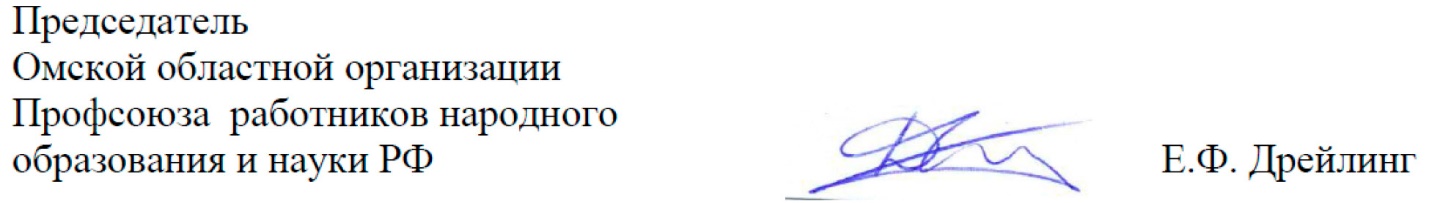 И.В. Белоконь, (3812)31-26-93                                                             Приложение № 1                                                                     к постановлению президиума                                                                              Омской  областной организации                                                                              Профсоюза                                                                              от 28 декабря 2016  года  № 13Сметарасходов на организацию страхования членов ПрофсоюзаОбщая страховая премия по Договору страхования без НДС                                              - 14 400 руб. 00 коп.__________________________________________________________________Итого:                                                                                          14 400 руб.00 коп.    Смету составила:Заместитель председателя Омской областной организации Профсоюза работников народного образования и науки РФ                                       И.В. БелоконьСогласовано:Зав. финансовым отделомобластной организации Профсоюза                                                                               К.В. Иванов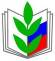 ПРОФСОЮЗ РАБОТНИКОВ НАРОДНОГО ОБРАЗОВАНИЯ И НАУКИ РОССИЙСКОЙ ФЕДЕРАЦИИ(ОБЩЕРОССИЙСКИЙ ПРОФСОЮЗ ОБРАЗОВАНИЯ)ОМСКАЯ ОБЛАСТНАЯ ОРГАНИЗАЦИЯПРЕЗИДИУМ ОБЛАСТНОЙ ОРГАНИЗАЦИИ ПРОФСОЮЗАПОСТАНОВЛЕНИЕПРОФСОЮЗ РАБОТНИКОВ НАРОДНОГО ОБРАЗОВАНИЯ И НАУКИ РОССИЙСКОЙ ФЕДЕРАЦИИ(ОБЩЕРОССИЙСКИЙ ПРОФСОЮЗ ОБРАЗОВАНИЯ)ОМСКАЯ ОБЛАСТНАЯ ОРГАНИЗАЦИЯПРЕЗИДИУМ ОБЛАСТНОЙ ОРГАНИЗАЦИИ ПРОФСОЮЗАПОСТАНОВЛЕНИЕПРОФСОЮЗ РАБОТНИКОВ НАРОДНОГО ОБРАЗОВАНИЯ И НАУКИ РОССИЙСКОЙ ФЕДЕРАЦИИ(ОБЩЕРОССИЙСКИЙ ПРОФСОЮЗ ОБРАЗОВАНИЯ)ОМСКАЯ ОБЛАСТНАЯ ОРГАНИЗАЦИЯПРЕЗИДИУМ ОБЛАСТНОЙ ОРГАНИЗАЦИИ ПРОФСОЮЗАПОСТАНОВЛЕНИЕПРОФСОЮЗ РАБОТНИКОВ НАРОДНОГО ОБРАЗОВАНИЯ И НАУКИ РОССИЙСКОЙ ФЕДЕРАЦИИ(ОБЩЕРОССИЙСКИЙ ПРОФСОЮЗ ОБРАЗОВАНИЯ)ОМСКАЯ ОБЛАСТНАЯ ОРГАНИЗАЦИЯПРЕЗИДИУМ ОБЛАСТНОЙ ОРГАНИЗАЦИИ ПРОФСОЮЗАПОСТАНОВЛЕНИЕПРОФСОЮЗ РАБОТНИКОВ НАРОДНОГО ОБРАЗОВАНИЯ И НАУКИ РОССИЙСКОЙ ФЕДЕРАЦИИ(ОБЩЕРОССИЙСКИЙ ПРОФСОЮЗ ОБРАЗОВАНИЯ)ОМСКАЯ ОБЛАСТНАЯ ОРГАНИЗАЦИЯПРЕЗИДИУМ ОБЛАСТНОЙ ОРГАНИЗАЦИИ ПРОФСОЮЗАПОСТАНОВЛЕНИЕ
              «28» декабря  2016 г.
                г. Омск
                г. Омск
                г. Омск
                          № 13